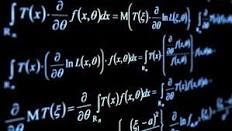 Offre de formationDemandeur(s)Identification du parcoursMétiers visés (liste en indiquant le secteur le cas échéant) et perspectives professionnelles du parcoursObjectifs de la formationObjectif généralObjectifs spécifiquesAcquis d’apprentissages (Learning Outcomes)Conditions d'accès à la formationTest d’admission :  Oui	 NonPerspectives académiquesPerspectives à l'échelle internationaleProgramme de la formation(Descriptif détaillé du parcours)PLAN DES ETUDESLicence Mathématiques Appliquées: Tronc CommunSemestre -1Licence Mathématiques Appliquées: Tronc CommunSemestre -2Licence Mathématiques Appliquées: Semestre -3Parcours : Mathématiques FinancièresLicence Mathématiques Appliquées: Semestre -4Parcours : Mathématiques FinancièresLicence Mathématiques Appliquées: Semestre -5Parcours : Mathématiques FinancièresLicence Mathématiques Appliquées: Semestre -6Parcours : Mathématiques Financières( )#Le nombre d’étudiants par projet varie entre 2 et 4.**01H30  TD pour chaque projet ou encadrement de stage.UEF: Pourront être choisies dans la liste ci-dessousProgramme des Modules du Tronc CommunSemestre 1Algèbre 1 (Unité fondamentale)(3h cours et 3h TD)(Semestre 1)Analyse 1 (Unité fondamentale)(3h cours et 3h TD)(Semestre 1)Algorithmique et Programmation 1 (Unité fondamentale)(1h30C, 1h30 TD) (Semestre 1)Simulation statistique avec ℛ (Unité transversale)(1h00 Cours et 1h00 TD) )(Semestre 1)Programme des Modules du Tronc CommunSemestre 2Algèbre 2 (EC Unité fondamentale)(3h cours et 3h TD)(Semestre 2)Analyse 2 (EC Unité fondamentale)(1h30 cours et 1h30 TD)(Semestre 2)Probabilités discrètes (EC Unité fondamentale)(1h30 cours et 1h30TD)(Semestre 2)Algorithmique et Programmation 2 (Unité fondamentale)(1h30C, 1h30 TD sur machine) (Semestre 2)Simulation numérique 1 avec Python (Unité Transversale)(1h Cours, 1h TD sur machine) (Semestre 2)Programme des unités d’enseignement de L2Semestre 3Algèbre (Unité fondamentale) (3h00 Cours et 3h00 TD) (Semestre 3)Analyse 3 (Unité fondamentale)(3h00 Cours et 3h00 TD) (Semestre 3)Probabilités (Unité fondamentale)(1h30 Cours et 1h30 TD)(Semestre 3)Anglais 1, 2 et 3 (Unité Transversale)(01h30 TD) (Semestre 1,2 et 3)Une certification des compétences de ce module est exigibleLes unités se déroulent uniquement sous forme de TD. A chaque séance, les «compétences» suivantes seront systématiquement cultivées.Compréhension orale : par le biais de documents audio/vidéo authentiques traitant de sujets d'actualité politique, sociale et bien évidemment scientifique. Une «teinte thématique» conditionnera le choix des supports documentaires afin de fournir aux étudiants, outre un bon niveau d'anglais général et usuel, une connaissance solide du vocabulaire spécifique à leur discipline principale.Expression orale en continu : par le biais de petites présentations hebdomadaires d'entraînement à la prise de parole (obligatoires mais non notées – sauf si la prestation permet l'octroi d’une note valorisante), d'une durée de 5 à 10 minutes, sur un sujet choisi par l'étudiant. Chaque présentation sera suivie d'un échange (questions / réponses) avec le reste du groupe TD.Interaction orale : échanges étudiants / enseignant mais également et surtout étudiants / étudiants. Débats d'idées, opposition, collaboration, etc. Il s'agit de favoriser la communication et d'encourager les étudiants à surmonter des appréhensions bien souvent liées à un manque de pratique.Compréhension écrite : étude de différents types de documents écrits authentiques (article de revue scientifique, article de journal, etc...). L'optique générale est semblable à celle de la compréhension orale dans le choix des thèmes abordés.Programme des unités d’enseignement de L2Semestre 4Probabilités avancées (Unité fondamentale) (3h Cours, 3h TD)(Semestre 4)Analyse 4 (Unité fondamentale)(3h00 Cours et 3h00 TD)(Semestre 4)Assurance non vie (Unité fondamentale) (1h30 Cours et 1h30 TD)(Semestre 4)Droit financier   (Unité transversale)(1h00 Cours et 1h00 TD) (Semestre 4)Programme des unités d’enseignement de LAMF3Semestre 5Mathématiques Financière   (Unité fondamentale) (3h00 Cours et 3h00 TD)(Semestre 5)Analyse numérique (Unité fondamentale)(1h30 Cours et 1h30 TD)(Semestre 4)Statistiques inférentielle (Unité fondamentale) (1h30 Cours et 1h30 TD)(Semestre 3)Anglais d’affaire  (Unité Transversale)(1h30 TD) (Semestre 5)Introduction Data Science (Unité transversale) (2h00 cours sur machine)(Semestre 5)Programme des unités d’enseignement de LAMF3Semestre 6 Microéconomie de l’assurance (Unité fondamentale) (3h00 Cours et 2h00 TD)(Semestre 6)Calcul financier  (Unité fondamentale) (2h20 Cours et 2h20 TD)(Semestre 6)Finance de marché et analyse financière (Unité fondamentale) (2h00 Cours et 2h00 TD)(Semestre 6)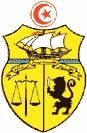 Ministère de l’Enseignement Supérieur et de la Recherche ScientifiqueDirection Générale de la Rénovation UniversitaireLicence Mathématiques AppliquéesParcours Mathématiques Financières (LAMF)Pour la période : 2019-2020 / 2022-2023UniversitéEtablissementDépartement(s)DomaineSciences, technologies et études technologiques.MentionMathématiques appliquéesParcours (ou spécialité)Mathématiques FinancièresNature de la licenceNormale	Co-constructionCo-diplomation	Co-habilitationType de formationInitiale	ContinueMode d’organisation de la formationPrésentielle 	A distance 	Mixte	AlternanceCommission Nationale SectorielleCommission Nationale Sectorielle de MathématiquesListe des métiers visés :BanqueAssuranceGestion administrative banque et assurancesDirection administrative et financièreEnseignement de base, enseignement secondaire, actuariat ( à condition de compléter son diplôme par une expérience dans le secteur des institutions financières)InstructionsObjectif général :La licence de mathématiques appliquées permet au futur diplômé d’accéder aux métiers d’enseignement primaire et secondaire. Elle permet aussi deviser des débouchés professionnels tels que l'administration, le marketing, la finance, etc; ou de poursuivre ses études par un master ou cycle  d'ingéniorat dans les métiers de l'ingénieur en relation avec les mathématiques (statistiques, calcul numérique, ...),  la Data Science, la finance, l'actuariat et  la recherche.Objectifs spécifiques :L'objectif de cette licence consiste à former des cadres spécialisés dans le domaine de la finance en relation avec l’entreprise, les marchés et le domaine bancaire. Elle permet aussi au futur diplômé d’accéder aux métiers d’enseignement primaire et secondaire. A l’issue de la licence, les étudiants peuvent poursuivre des études en mastère professionnel ou de recherche répondant à leur cursus dans le domaine d’actuariat, du data science, et autres domaines scientifiques. InstructionsAcquis d’apprentissages : À la fin d'un programme de diplôme de mathématiques financières, l’étudiant  peut être capable de :Connaissances (savoir) :Analyser  la recherche de la gestion des risques modeleurs.Développer les compétences  statisticiennes de données dans un certain nombre de domaines. Ces arènes peuvent inclure comme Wall Street, gouvernement fédéral, le marketing ou les soins de santé. En fait, presque tous les domaines doit statisticiens et analystes de données. Par exemple, dans l'agriculture, les statisticiens peuvent analyser les résultats des expériences sur les plantes ou interpréter les données.Identifier les aptitudes personnelles et de développer les compétences que dans leur domaine de travail choisi.Aptitudes (savoir-faire) :Réalise des analyses et études financières (de marché, de risques, de produits, de restructurations économiques, ...) à destination des opérateurs sur marchés ou des instances dirigeantes de l'entreprise selon les réglementations commerciales, comptables et financières.Peut mettre en oeuvre des opérations de fusion/acquisition.Peut concevoir des instruments de suivi et d'analyse de risques.Peut coordonner une équipe.Attitudes (savoir-être) :S'exercer au sein de banques, de sociétés d'assurance, de sociétés de bourses, de sociétés de conseils en investissement, de grandes entreprises et groupes, en relation avec différents services (comptabilité, direction financière et administrative, ...) parfois en contact avec des clients. Impliquer des déplacements (nationaux, internationaux).Varie selon le secteur (banque, assurance, conseil, ...) et le type d'étude (fusion/acquisition, modélisation financière, ...).Nature du Bac et répartitionNature du Bac et répartitionNombre prévu d'étudiants 
repartis sur les années d'habilitationBac Mathématiques Oui	 Non	30	%Année 1 : 100Année 2 :  80Année 3 :  80Année 4 :  80Bac Sciences expérimentales Oui	 Non	20	%Année 1 : 100Année 2 :  80Année 3 :  80Année 4 :  80Bac Economie et Gestion Oui	 Non	20	%Année 1 : 100Année 2 :  80Année 3 :  80Année 4 :  80Bac Informatique Oui	 Non	20	%Année 1 : 100Année 2 :  80Année 3 :  80Année 4 :  80Bac Lettres Oui	 Non		%Année 1 : 100Année 2 :  80Année 3 :  80Année 4 :  80Bac Sport Oui	 Non		%Année 1 : 100Année 2 :  80Année 3 :  80Année 4 :  80Bac Technique Oui	 Non	10	%Année 1 : 100Année 2 :  80Année 3 :  80Année 4 :  80Autres (à préciser) : Oui	Non		%Année 1 : 100Année 2 :  80Année 3 :  80Année 4 :  80A l’issue de la licence, les étudiants peuvent poursuivre des études en mastère professionnel ou de recherche répondant à leur cursus dans le domaine d’actuariat, du data science, et autres domaines scientifiques.Cette formation offre des possibilités de mobilités dans le cadre international en se présentant aux différents programmes de mobilité telles queErasmus, Co-diplômation, PFE, Bourses d’alternance, Parrainage…InstructionsCodes des modules : Voir plan d'études.Volume horaire (règle/loi) : Voir plan d'études.Volume horaire total convenu : Voir plan d'études..Régime d’examen : Voir plan d'études.Règles de passage et de réussite :1) Pour chaque UE suivant le régime mixte, la règle est la suivante :Session principale :  MP= max(EP, (2EP+CC)/3)Session de rattrapage : MR=max(MP, ER, (2ER+CC)/3).EP= note de l'UE à  la session principale;  CC= note du contrôle continu et ER= note de l'UE à la session de rattrapage.2) Le module Activités Pratiques en S6, doit être validé (avoir la moyenne) et sa note n’intervient pas dans le calcul de la moyenne générale en L3.InstructionsUnités Fondamentales: 1) Le programme des unités fondamentales fixées par la CNS est détaillé ci dessus.2) L’établissement demandeur d'une licence en mathématiques doit fournir le programme de chaque unité fondamentale qui n'est pas fixée par la CNS.Unités optionnelles: Les unités optionnelles doivent compléter la formation et leurs programmes doivent être fournis.Activités pratiques: L’établissement demandeur d'une licence en mathématiques doit préciser la nature de ces activités.Dans le cas où ces activités se déroulent durant le semestre S6, dans l’établissement, la CNS propose:Choix des sujetsUne liste de sujets de projets est proposée aux étudiants au début du semestre S5 (le nombre exact est ajusté à la rentrée en fonction des effectifs présents).La liste des sujets est arrêtée au début du semestre S5 par la commission de la licence.Les étudiants choisissent leurs projets avant la fin du semestre S5, les encadrants et le responsable de la licence veillent à ce que ceux-ci se répartissent sur l’ensemble des projets avec un nombre d’étudiants entre 2 et 4 par sujet. Chaque étudiant doit Faire au moins trois exposés devant son encadrant au cours de la préparation de son projet.Rédiger un document relatif à son sujet et l’écrire en Latex. L’encadrant apportera, avant la soutenance, les corrections nécessaires à ce document.Déposer une version définitive du mémoire auprès de la direction du département.Soutenir son mémoire en présence de tous les étudiants devant un même jury incluant tous les encadrants des projets.Unités Transversales : Voir Plan d'études. N°Unité d'enseignement (UE) / CompétencesCode de l'UE(Fondamentale / Transversale / Optionnelle)Code de l'UE(Fondamentale / Transversale / Optionnelle)Elément constitutif d'UE (ECUE)Volume total des heures de formation présentielles(14 semaines)Volume total des heures de formation présentielles(14 semaines)Volume total des heures de formation présentielles(14 semaines)Nombre de Crédits accordésNombre de Crédits accordésCoefficientsCoefficientsModalité d’évaluationModalité d’évaluationN°Unité d'enseignement (UE) / CompétencesCode de l'UE(Fondamentale / Transversale / Optionnelle)Code de l'UE(Fondamentale / Transversale / Optionnelle)Elément constitutif d'UE (ECUE)CoursTDTPECUEUEECUEUEContrôle continuRégime mixte1Algèbre 1LAMF111Algèbre 14242742h2Analyse 1LAMF112Analyse 14242742h3Algorithmique et programmation 1LAMF113Algorithmique et programmation 12121421h304OptionLAMF114A fixer par le département2121361,531h304OptionLAMF114A fixer par le département2121361,531h305TransversaleLAMF115LAMF115/1Anglais1213612X5TransversaleLAMF115LAMF115/2Simulation statistique avec R14143612XTOTAL = 343TOTAL = 3431611823015N°Unité d'enseignement (UE) / CompétencesCode de l'UE(Fondamentale / Transversale / Optionnelle)Code de l'UE(Fondamentale / Transversale / Optionnelle)Elément constitutif d'UE (ECUE)Volume total des heures de formation présentielles(14 semaines)Volume total des heures de formation présentielles(14 semaines)Volume total des heures de formation présentielles(14 semaines)Nombre de Crédits accordésNombre de Crédits accordésCoefficientsCoefficientsModalité d’évaluationModalité d’évaluationN°Unité d'enseignement (UE) / CompétencesCode de l'UE(Fondamentale / Transversale / Optionnelle)Code de l'UE(Fondamentale / Transversale / Optionnelle)Elément constitutif d'UE (ECUE)CoursTDTPECUEUEECUEUEContrôle continuRégime mixte1Algèbre 2LAMF121Algèbre 24242742h2Analyse et probabilitésLAMF122LAMF122/1Analyse 2212147241h302Analyse et probabilitésLAMF122LAMF122/2Probabilités discrètes212137241h303Algorithmique et programmation 2LAMF123LAMF123Algorithmique  et programmation 22121421h304OptionLAMF124LAMF124/1A fixer par le département2121361,531h304OptionLAMF124LAMF124/2A fixer par le département2121361,531h305TransversaleLAMF125LAMF125/1Anglais 2213612X5TransversaleLAMF125LAMF125/2Simulation numérique 1 avec Python14143612XTOTAL = 343TOTAL = 3431611823015N°Unité d'enseignement (UE) / CompétencesCode de l'UE(Fondamentale / Transversale / Optionnelle)Code de l'UE(Fondamentale / Transversale / Optionnelle)Elément constitutif d'UE (ECUE)Volume total des heures de formation présentielles(14 semaines)Volume total des heures de formation présentielles(14 semaines)Volume total des heures de formation présentielles(14 semaines)Nombre de Crédits accordésNombre de Crédits accordésCoefficientsCoefficientsModalité d’évaluationModalité d’évaluationN°Unité d'enseignement (UE) / CompétencesCode de l'UE(Fondamentale / Transversale / Optionnelle)Code de l'UE(Fondamentale / Transversale / Optionnelle)Elément constitutif d'UE (ECUE)CoursTDTPECUEUEECUEUEContrôle continuRégime mixte1AlgèbreLAMF231Algèbre4242742h2AnalyseLAMF 231Analyse 34242742h3ProbabilitésLAMF233Probabilités2121421h304OptionLAMF234LAMF234/1A fixer par le département2121361,531h304OptionLAMF234LAMF234/2A fixer par le département12121361,531h305TransversaleLAMF235LAMF235/1Anglais 3213612X5TransversaleLAMF235LAMF235/2Simulation numérique 2 avec Python14143612XTOTAL = 343TOTAL = 3431611823015N°Unité d'enseignement (UE) / CompétencesCode de l'UE(Fondamentale / Transversale / Optionnelle)Code de l'UE(Fondamentale / Transversale / Optionnelle)Elément constitutif d'UE (ECUE)Volume total des heures de formation présentielles(14 semaines)Volume total des heures de formation présentielles(14 semaines)Volume total des heures de formation présentielles(14 semaines)Nombre de Crédits accordésNombre de Crédits accordésCoefficientsCoefficientsModalité d’évaluationModalité d’évaluationN°Unité d'enseignement (UE) / CompétencesCode de l'UE(Fondamentale / Transversale / Optionnelle)Code de l'UE(Fondamentale / Transversale / Optionnelle)Elément constitutif d'UE (ECUE)CoursTDTPECUEUEECUEUEContrôle continuRégime mixte1Probabilités avancéesLAMF241Probabilités avancées42422AnalyseLAMF242Analyse 44242742h3Analyse numériqueLAMF243Assurance non vie 2121421h304OptionLAMF244LAMF244/1A fixer par le département2121361,531h304OptionLAMF244LAMF244/2A fixer par le département2121361,531h305TransversaleLAMF245LAMF245/1Soft skills213612X5TransversaleLAMF245LAMF245/2Droit financier14143612XTOTAL = 343TOTAL = 3431611823015N°Unité d'enseignement (UE) / CompétencesCode de l'UE(Fondamentale / Transversale / Optionnelle)Code de l'UE(Fondamentale / Transversale / Optionnelle)Elément constitutif d'UE (ECUE)Volume total des heures de formation présentielles(14 semaines)Volume total des heures de formation présentielles(14 semaines)Volume total des heures de formation présentielles(14 semaines)Nombre de Crédits accordésNombre de Crédits accordésCoefficientsCoefficientsModalité d’évaluationModalité d’évaluationN°Unité d'enseignement (UE) / CompétencesCode de l'UE(Fondamentale / Transversale / Optionnelle)Code de l'UE(Fondamentale / Transversale / Optionnelle)Elément constitutif d'UE (ECUE)CoursTDTPECUEUEECUEUEContrôle continuRégime mixte1Mathématiques financières LAMF351Mathématiques financières 14242743h2ActuarielLAMF352Analyse numérique4242743h3Statistique inférentielleLAMF353Statistique inférentielle2121422h4OptionLAMF354LAMF354/1A fixer par le département21213631h304OptionLAMF354LAMF354/2A fixer par le département21213631h305TransversaleLAMF355LAMF355/1Anglais d’affaire213612X5TransversaleLAMF355LAMF355/2Introduction data Science283612XTOTAL = 343TOTAL = 3431751683015N°Unité d'enseignement (UE) / CompétencesCode de l'UE(Fondamentale / Transversale / Optionnelle)Code de l'UE(Fondamentale / Transversale / Optionnelle)Elément constitutif d'UE (ECUE)Volume total des heures de formation présentielles(7 semaines)Volume total des heures de formation présentielles(7 semaines)Volume total des heures de formation présentielles(7 semaines)Nombre de Crédits accordésNombre de Crédits accordésCoefficientsCoefficientsModalité d’évaluationModalité d’évaluationN°Unité d'enseignement (UE) / CompétencesCode de l'UE(Fondamentale / Transversale / Optionnelle)Code de l'UE(Fondamentale / Transversale / Optionnelle)Elément constitutif d'UE (ECUE)CoursTDTPECUEUEECUEUEContrôle continuRégime mixte1Microéconomie de l’assuranceLAMF361Microéconomie de l’assurance4228643h2Calcul financierLAMF362LAMF362/1Mathématiques financières 232.532.536241h302Calcul financierLAMF362LAMF362/2Finance de marché et Analyse financière282836241h303Activités pratiquesLAMF363LAMF363/2Stage187Déclarer admis tout étudiants ayant MSS>=10 et S>=10MG=(2*MSS+NS)/3Déclarer admis tout étudiants ayant MSS>=10 et S>=10MG=(2*MSS+NS)/3TOTAL = 191TOTAL = 191102.588.53015UEFAlgèbre 1Algèbre 11Calculs algébriques.Calculs algébriques.1.1Sommes et produits finis.1.2Sommes doubles.1.3Formule du binôme.2Vocabulaire ensembliste.Vocabulaire ensembliste.2.1Eléments de logique.2.2Eléments de la théorie des ensembles.2.3Ensembles finis et dénombrement.2.4Applications et relations : ordre, équivalence, classe d’équivalence, ensemble quotient.3Rappels d'arithmétique dans l’ensemble des entiers relatifs.Rappels d'arithmétique dans l’ensemble des entiers relatifs.3.1Division euclidienne, Congruence…..3.2PGCD, PPCM….3.3Théorème de Gauss, Identité de Bezout, Algorithme d’Euclide…4Structures algébriques usuelles.Structures algébriques usuelles.3.1Structure de groupe :Sous-groupes, sous-groupes de Z.Groupe monogène.Ordre d’un élément, Théorème de Lagrange.Morphisme de groupes.Le groupe Sn, le groupe Z/nZ.3.2Structures d’anneau et de corps.5PolynômesPolynômes5.1Anneau des polynômes à une indéterminée sur IR ou C.5.2Fonctions polynomiales et racines.5.3Arithmétique dans K[X ] : Divisibilité et division euclidienne :PPCM, PGCD. 5.4Polynômes irréductibles de C[X ] et IR[X ] : Décomposition en facteurs irréductibles, Division suivant les puissances croissantes,Relation entre racines et coefficients.6Fractions rationnelles.Fractions rationnelles.6.1Corps K(X) (K = IR ou C).6.2Forme irréductible d’une fraction rationnelle. Fonction rationnelle.6.3Degré, partie entière, zéros et pôles, multiplicités.6.4Décomposition en éléments simples sur C et sur IR.UEFAnalyse 1Analyse 11Nombres réels. Nombres réels. 1.1Ensembles de nombres usuels : IN, Z, D, Q.1.2Nombres réels. Généralités : majorant, minorant, minimum, maximum, borne supérieure, borne inférieure. Axiome de la borne supérieure. Intervalles de IR. Droite numérique achevée.1.3Théorème d'Archimède et densité.2Suites numériques. Suites numériques. 2.1Rappels sur les suites : Suite majorée, suite minorée, suite bornée, suite monotone. Suite extraite.2.2Convergence d’une suite numérique. Définition de la limite. Opérations sur les limites. Limites infinies.2.3Théorèmes d’existence de limites. Suites monotones bornées. Suites adjacentes. Segments emboités, Théorème de Bolzano-Weierstrass.2.4Suite de Cauchy. Définition. IR est complet.2.5Suites particulières : suites arithmétiques, géométriques, suites récurrentes linéaires.2.6Suites complexes.3Fonctions de la variable réelle. Fonctions de la variable réelle. 3.1Limite, continuité. Généralités. Limite d’une fonction en un point. Limite à gauche et à droite. Extension de la notion de limite. Cas des fonctions monotones. Opérations sur les limites. Continuité. Opération sur les fonctions continues.Théorèmes des valeurs intermédiaires. Fonction continue strictement monotone sur un intervalle. Continuité uniforme. Fonction Lipchitzienne. Théorème de Heine.3.2Dérivation. Définition et premières propriétés.Dérivées successives. Formule de Leibnitz.Théorèmes de Rolle. Théorème des accroissements finis. Dérivées et sens de variation.3.3Fonctions usuelles et leurs réciproques(les fonctions hyperboliques réciproques uniquement en TD).3.4Fonctions convexes. 3.5Dérivation des fonctions de IR dans C.4Analyse asymptotique. Analyse asymptotique. 4.1Comparaison locale de fonctions. Fonction dominée par une autre, fonction négligeable devant une autre. Fonctions équivalentes4.2Développements limités.Généralités. Intégration terme à terme d'un D.L.Formule de Taylor-Young. D.L. des fonctions usuelles.Opérations sur les D.L. (somme, produit, composée, quotient)4.3Applications des D.L. (recherche de limite, Position d’une courbe par rapport à sa tangente.)4.3Développements asymptotiques. (Position d’une courbe par rapport à son asymptote.)UTAlgorithmique et Programmation 1  Algorithmique et Programmation 1  Algorithmique et Programmation 1  1Introduction à l'algorithmique.Introduction à l'algorithmique.Introduction à l'algorithmique.2Environnement algorithmique.Environnement algorithmique.Environnement algorithmique.3Types de données, constante, Variables.Types de données, constante, Variables.Types de données, constante, Variables.4Structures conditionnelles.Structures conditionnelles.Structures conditionnelles.5Structures itératives.Structures itératives.Structures itératives.6Les types structurés.Les types structurés.Les types structurés.6.1Tableaux unidimensionnel (vecteur).Tableaux unidimensionnel (vecteur).6.2Tableaux bidimensionnels (Matrices).Tableaux bidimensionnels (Matrices).6.3Les enregistrements. Les enregistrements. 7Algorithmes de tri : par sélection, par insertion, à bulle, quick sort, etc.Algorithmes de tri : par sélection, par insertion, à bulle, quick sort, etc.Algorithmes de tri : par sélection, par insertion, à bulle, quick sort, etc.8Algorithmes de recherche (recherche par dichotomie).Algorithmes de recherche (recherche par dichotomie).Algorithmes de recherche (recherche par dichotomie).9Procédures et fonctions.Procédures et fonctions.Procédures et fonctions.10Mode de passage de paramètres.Mode de passage de paramètres.Mode de passage de paramètres.10.110.1Passage par adresse.10.210.2 Passage par valeur.11Récursivité.Récursivité.Récursivité.12Notion de pointeur. Opérateurs sur les pointeurs.Notion de pointeur. Opérateurs sur les pointeurs.Notion de pointeur. Opérateurs sur les pointeurs.UETProgrammation statistique avec ℛProgrammation statistique avec ℛ1Initiation au logiciel ℛ.Initiation au logiciel ℛ.2Statistiques unidimensionnelle.Statistiques unidimensionnelle.2.1Généralités (Historique, motivations, Notions de statistique quantitative, qualitative, population effectif,...)2.2Représentations graphiques (Diagrammes en tubes, en barres, en bandes, circulaires, Triangulaires, en batons, Tiges-Feuilles, Histogrammes, Boxplot, en Violon,...)2.3Les Paramètres statistiques.Paramètres de position (Mode, Moyenne, Médiane, ...)Paramètres de dispersion (Etendue, Ecart-moyen, Ecart-médiane, Ecart-type, Quartiles, déciles, centiles, quantiles,...)Paramètres de concentration (Médiale, Courme de Lorentz, Indice de Gini,...)Paramètres de forme (Paramètres de Yule, de Pearson, de Fisher,...).3Statistiques bidimensionnelle.Statistiques bidimensionnelle.3.1Généralités.3.2Ajustement par régression linéaire.Méthode graphique.Méthode de Mayer.Méthode des moindres carrés.Méthodes Médiane-Médiane de Tukey.3.3Ajustement  fonctionnel (polynomial, puissance, logarithmique,...)3.4Statistiques Chronologiques.Généralités (Moyennes mobiles, indices saisonniers,...).Ajustement linéaire (Droite du Trend).Ajustement Fonctionnel.UEFAlgèbre 2Algèbre 21Espaces vectoriels. Espaces vectoriels. 1.1Espaces vectoriels, sous espaces vectoriels. 1.2Espaces de dimension finie, bases, théorème de la base incomplète, somme directe d’une famille finie de sous espaces vectoriels….2Matrices et applications linéaires.Matrices et applications linéaires.2.1Opérations sur les matrices, rang d’une matrice. 2.2Applications linéaires, matrice d’une application linéaire, théorème du rang.2.3Changement de base, matrices semblables, matrices équivalentes.2.4Méthode de Pivot de Gauss (résolution de système linéaire, recherche de l’inverse d’une matrice).3Déterminants (calcul pratique, applications aux systèmes de Cramer). Déterminants (calcul pratique, applications aux systèmes de Cramer). UEFAnalyse 2Analyse 21Intégration. Intégration. 1.1Intégrale d’une fonction en escalier sur un segment, fonctions intégrables au sens de Riemann. Propriétés de l’intégrale (linéarité, croissance, relation de Chasles). Formule de la moyenne.1.2Inégalités de Minkowski et Cauchy-Schwarz. Sommes de Riemann.1.3Primitives, intégration par parties, formule de Taylor avec reste intégrale. 1.4Changement de variables. Calcul de primitives (polynômes en sin et cos, fractions rationnelles, fractions rationnelles en sin et cos, fractions rationnelles en x et racine(ax+b), fractions rationnelles en x et racine (ax2+bx+c).2Equations différentielles linéaires.  Equations différentielles linéaires.  2.1Equations différentielles linéaires du premier ordre. Méthode de variation de la constante.2.2Equations différentielles linéaires du second ordre à coefficients constants. ECUFProbabilités discrètes.Probabilités discrètes.1Séries numériques à termes positifs.Séries numériques à termes positifs.1.1Suite des sommes partielles.1.2Critère de comparaison, comparaison somme partielle et intégrale (sans passer par les intégrales généralisées) et applications aux séries de Riemann.2Introduction au calcul des probabilités sur un ensemble au plus dénombrable.Introduction au calcul des probabilités sur un ensemble au plus dénombrable.2.1Expérience aléatoire événements et opérations sur les événements.2.2Probabilités sur un univers fini; probabilités uniformes;  modèles d'urnes.2.3Conditionnement et indépendance.2.4Théorème de Bayes et formule de Bayes.3Variables aléatoires à une dimension.Variables aléatoires à une dimension.3.1Généralités ; Fonction de répartition.3.2Variables aléatoires discrètes.3.3Loi de probabilités.3.4Espérance mathématique; Variance.3.5Fonction des moments ; génératrices.3Exemples de lois usuelles discrètes.Exemples de lois usuelles discrètes.3.1Loi de Bernoulli; Binomiale; Géométrique; Poisson.3.2Négative binomiale; Hypergéométrique.UFAlgorithmique et Programmation 2 Algorithmique et Programmation 2 1Introduction à la complexité des algorithmes.Introduction à la complexité des algorithmes.1.1Notions de complexité algorithmique en se basant sur un exemple. 1.2Les grandes familles de complexité d’algorithme :  constants,  logarithmiques, linéaires, quasi-linéaires,  quadratique,  cubiques, exponentiels.1.3Notations asymptotiques.2Sur l’allocation de mémoire et l’importance de la dynamicité.Sur l’allocation de mémoire et l’importance de la dynamicité.3Listes chaînées (Unidirectionnelles, bidirectionnelles, circulaires).Listes chaînées (Unidirectionnelles, bidirectionnelles, circulaires).4Opération sur les listes chaînées.Opération sur les listes chaînées.4.1Insertion d’un maillon (au début, au milieu et à la queue d’une liste.4.2Suppression d’un maillon (au début, au milieu et à la queue d’une liste).5Types abstraits de données.Types abstraits de données.6Piles, files.Piles, files.6.1Spécification des opérations (empiler, dépiler, enfiler, défiler, ….).6.2Implantation avec tableaux et listes chaînées.7Piles, files.Piles, files.7.1Définitions.7.2Arbres binaires.7.3Parcours d'Arbres binaires.7.4Opérations sur les arbres binaires de recherche.UETSimulation numérique 1 avec Python1Initiation à  Python.2Calcul sur les nombres complexes.3Fonction d'une variable, traçage de courbes.4Calcul sur les polynômes : Racines, PGCD, Schémas de Hörner.5Arithmétique: Nombres premiers, Algorithme d'Euclide, Les nombres de Fibonacci, Les nombres de Mersenne, calcul de " a mod b ".6Calcul sur les suites.7Fonctions continues, la fonction exp : exp(x) = lim (1+x/n)nUEFAlgèbreAlgèbre1Réduction des endomorphismes et des matrices carrées.Réduction des endomorphismes et des matrices carrées.1.1Généralités.Éléments propres d’un endomorphisme, d’une matrice carrée.Polynôme caractéristique, polynôme minimal.1.2Endomorphismes.Endomorphismes et matrices carrées diagonalisables.Endomorphismes nilpotents, matrices nilpotentes.1.3Polynômes d’un endomorphisme, d’une matrice carrée.Lemme de décomposition des noyaux.Polynômes annulateurs et diagonalisation.Endomorphismes à polynôme minimal scindé.2Normes.Normes.2.1Normes dans un espace vectoriel.2.2Normes sur IRn (équivalence admise en général, démontrée pour N1, N2 et N∞.)2.3Norme induite d’une matrice et d’une application linéaire.3Espaces euclidiens.Espaces euclidiens.3.1Produit scalaire.3.2Norme associée à un produit scalaire.3.3Bases orthonormées.3.4Procédé de Schmidt.3.5Projections.UEFAnalyse 3 (Semestre 3)Analyse 3 (Semestre 3)1Intégrales généralisées.Intégrales généralisées.1.1Généralités.1.2Convergence absolue.1.3Critères de comparaison et d’équivalence.1.4Règle d’Abel.2Séries numériques.Séries numériques.2.1Définitions et propriétés.2.2Séries à termes positifs.Critère de comparaison.Règles de d’Alembert et de Cauchy.Critères d’équivalence.2.3Séries à termes quelconquesConvergence absolue.Séries alternées.Critère d’Abel.2.4Equivalence des sommes partielles et des restes.2.5Produit de Cauchy de deux séries absolument convergentes.3Eléments de topologie de Rn.Eléments de topologie de Rn.3.1Normes usuelles sur Rn. 3.2Boules, voisinages, ouverts, fermés,3.3Suites de Rn. 3.4Adhérence, intérieur et frontière.3.5Compacité d’une partie de Rn (définition à l’aide des suites). 3.6Parties connexes, connexité par arcs.4Suites et séries de fonctions.Suites et séries de fonctions.4.1Suites de fonctions.Convergences simple et uniforme.Théorèmes de continuité, dérivabilité et d’intégration.Théorème de convergence dominée pour les suites de fonctions continues par morceaux définies sur un intervalle quelconque. (Admis)4.2Séries de fonctions.Convergences simple uniforme et normale.Critère d’Abel.Théorèmes de passage à la limite, de dérivation et d’intégration terme à terme.UEFProbabilités (Semestre 3)Probabilités (Semestre 3)1Espace probabiliséEspace probabilisé1.1Tribu (Tribu engendrée, Tribu borélienne)1.2Espace probabilisé, probabilitéDistinguer deux cas : cas discret (L’univers est au plus dénombrable), cas continu (L’univers est non dénombrable tel qu’un intervalle non réduit à un point)1.3Probabilité conditionnelle, indépendance1.4Formule de la probabilité totale, théorème de Bayes et applications2Loi d’une variable aléatoire continue réelleLoi d’une variable aléatoire continue réelle2.1Densité d'une variable aléatoire réelle2.2Fonction de répartition, Médiane, Quantile, Mode2.3Espérance mathématique, variance, moments d’ordre supérieurs2.4Calcul de loi (loi de g(X))2.5Fonction génératrice des moments et calcul de E(g(X))3Lois usuelles continuesLois usuelles continues3.1Loi uniforme3.2Loi exponentielle, loi de Cauchy, loi Gamma3.3Loi normale4Lois dérivées de la loi normaleLois dérivées de la loi normale4.1Loi Khi deux4.2Loi de Student4.3Loi de Fisher5Lois jointesLois jointes5.1Lois jointes continues, densité marginale, densité conditionnelle, Théorème de changement variables (Loi de g(X, Y))5.2Loi de la somme des variables aléatoires indépendantes continues5.3E (g(X, Y)), Covariance, Corrélation linéaire, régression linéaire simple6Convergence des suites de variables aléatoires et TCLConvergence des suites de variables aléatoires et TCL6.1Inégalités en probabilités (Inégalité de Tchebychev, Inégalité de Markov)6.2Fonction caractéristique6.3Types de convergence des suites de variables aléatoires dans le cas continue ou discret (Convergence en probabilité, convergence en moyenne quadratique, convergence en loi)6.4Théorème central limite et loi des grands nombres6.5Applications du TCL7Outils et méthodes de simulationOutils et méthodes de simulation7.1Méthode de simulation de variables aléatoires (Méthode d’inversion, Acceptation rejet)7.2Méthode de Monte-CarloUEFProbabilités avancées : Semestre 4Probabilités avancées : Semestre 41Tribus et fonctions mesurablesTribus et fonctions mesurables2Mesures et notion d’intégraleMesures et notion d’intégrale3Espérance d’une variable aléatoire et théorème de transfertEspérance d’une variable aléatoire et théorème de transfert3.1Lois de probabilités3.2Notion d’indépendance2Vecteurs GaussiensVecteurs Gaussiens2.1Exemple fondamental2.2Définition, fonction des moments génératrice d’un vecteur Gaussien2.3Transformation linéaire d’un vecteur gaussien2.4Vecteurs gaussiens et indépendance3Espérance conditionnelle sur L2()Espérance conditionnelle sur L2()3.1Espérance conditionnelle (projection), propriétés3.2Lois conditionnelles (noyau)4Convergence des suites de variables aléatoiresConvergence des suites de variables aléatoires4.1Lemme de Borel-Cantelli4.2Convergence presque sûrement, convergence en probabilité, convergence en moyenne quadratique, convergence dans Lp, convergence en loi 4.3Loi des grands nombres4.4Théorème central limite (version multi variée)UEFAnalyse 4Analyse 41Séries entières.Séries entières.1.1Lemme d’Abel, rayon de convergence.1.2Dérivation et intégration des séries entières réelles.1.3Fonctions usuelles d’une variable complexe.1.4Développement en séries entières des fonctions usuelles.1.5Produit de deux séries entières.1.6Parties connexes, connexité par arcs.2Séries de Fourier.Séries de Fourier.2.1Séries trigonométriques.2.2Coefficients de Fourier.2.3Convergence en moyenne quadratique, normale.2.4Théorème de Dirichlet. 2.5Formule de Parseval.3Fonctions à plusieurs variables.Fonctions à plusieurs variables.3.1Limite.3.2Continuité.4Calcul différentiel.Calcul différentiel.4.1Dérivées partielles d’ordre 1 et 2, fonctions de classe C1 et de classe C2 sur un ouvert de Rn. 4.2Différentiabilité d’une fonction de Rn dans Rm; matrice jacobienne. 4.3Théorème de Schwarz.4.4Formule de Taylor d’ordre 2, matrices hessiennes, extrémas.5Intégrale dépendant d’un paramètre.Intégrale dépendant d’un paramètre.5.1Continuité.5.2Dérivabilité.UEFMathématiques Finance 31 - Spécificités de l’assurance non vie.1.1 Présentation de l’assurance non vie.1.2 Identification des risques.2. Modélisation statistique et calcul de prime.3. Systèmes de Bonus-malus.4. Applications en assuranceMathématiques Actuarielles 2 :IntroductionConcepts généraux d’actuariat.Principales fonctions de l’assurance.Concepts de bases.Types d’assurance.Spécificités de l’assurance non viePrésentation de l’assurance non vie.1 - Spécificités de l’assurance non vie.1.1 Présentation de l’assurance non vie.1.2 Identification des risques.2. Modélisation statistique et calcul de prime.3. Systèmes de Bonus-malus.4. Applications en assuranceMathématiques Actuarielles 2 :IntroductionConcepts généraux d’actuariat.Principales fonctions de l’assurance.Concepts de bases.Types d’assurance.Spécificités de l’assurance non viePrésentation de l’assurance non vie.11.1Les acteurs du marché1.2Les demandeurs de capitaux1.3Les offreurs de capitaux 22.1Le Conseil du Marché Financier2.2La Bourse des Valeurs Mobilières2.3Le Fond de Garantie de Marché2.4Le Fond de Garantie Clientèle2.5La STICODEVAM2.6Les Intermédiaires en BourseUEFMathématiques Financière 1Chapitre 1 : Rappel mathématiques : 1-Signaux et systèmes1.1 Propriétés algébrique des systèmes1.2 Continuité d’un système1.3 Filtres analogiques2. Espaces de fonctions intégrables Convolution2.1. Les espaces L^p2.2 Convolution2.3. Convolution et théorie du signal3. Signaux périodiques et séries de FourierChapitre  2. Les actifs financiers :2.1  Actif sans risque, 2.2 Actifs RisquesChapitre  3 Gestion de portefeuille Rentabilité, Risque, DiversificationLes styles de gestion, Gestion passive,3.3 Gestion activeChapitre  4  Choix rationnel dans l’incertain :4.1  Fonctions d’utilité, Mesures de l’aversion au risque4.2 Gestion de portefeuille en moyenne -variance4.3 Les conditions de validité de l’analyse4.4 Les paramètres statistiques utilisent4.5 Gestion de portefeuille dans le cas de deux actifs4.6 Mesure du risque et du rendement du portefeuille4.7 Calcul du portefeuille de variance minimaleChapitre  5 Etude la corrélation entre deux actifs5.1 Introduction de l’actif sans risque5.2 Calcul des frontières d’efficience : Quelques définitions & notations, Frontière d’efficience avec actif sans risque, Frontière d’efficience sans actif sans risque.La diversification5.3 Le modèle d’équilibre des actifs financier : MEDAF, Dérivation du modèle, Extension du modèle,5.4 Validation empiriqueChapitre 1 : Rappel mathématiques : 1-Signaux et systèmes1.1 Propriétés algébrique des systèmes1.2 Continuité d’un système1.3 Filtres analogiques2. Espaces de fonctions intégrables Convolution2.1. Les espaces L^p2.2 Convolution2.3. Convolution et théorie du signal3. Signaux périodiques et séries de FourierChapitre  2. Les actifs financiers :2.1  Actif sans risque, 2.2 Actifs RisquesChapitre  3 Gestion de portefeuille Rentabilité, Risque, DiversificationLes styles de gestion, Gestion passive,3.3 Gestion activeChapitre  4  Choix rationnel dans l’incertain :4.1  Fonctions d’utilité, Mesures de l’aversion au risque4.2 Gestion de portefeuille en moyenne -variance4.3 Les conditions de validité de l’analyse4.4 Les paramètres statistiques utilisent4.5 Gestion de portefeuille dans le cas de deux actifs4.6 Mesure du risque et du rendement du portefeuille4.7 Calcul du portefeuille de variance minimaleChapitre  5 Etude la corrélation entre deux actifs5.1 Introduction de l’actif sans risque5.2 Calcul des frontières d’efficience : Quelques définitions & notations, Frontière d’efficience avec actif sans risque, Frontière d’efficience sans actif sans risque.La diversification5.3 Le modèle d’équilibre des actifs financier : MEDAF, Dérivation du modèle, Extension du modèle,5.4 Validation empiriqueUEFANALYSE NUMERIQUEANALYSE NUMERIQUE1Rappels et compléments d’algèbre linéaire.Rappels et compléments d’algèbre linéaire.1.1Normes matricielles.1.2Conditionnement. 2Résolution des systèmes linéaires.Résolution des systèmes linéaires.2.1Méthodes directes. Méthode de Gauss. Factorisations LU.Factorisation de Cholesky.2.2Méthodes itératives.Méthode de Jacobi.Méthode de Gauss-Siedel.Méthode de relaxation.3Calcul des valeurs et des vecteurs propres d’une matrice.Calcul des valeurs et des vecteurs propres d’une matrice.3.1Méthode de la puissance.3.2Méthode de la puissance inverse. 4Interpolation et approximation polynômiale.Interpolation et approximation polynômiale.4.1Interpolations polynômiale.Interpolation de Lagrange.Interpolation d’Hermite. 4.2Polynômes de meilleures approximations. Meilleure approximation uniforme.Meilleure approximation au sens des moindres carrés continue.Meilleure approximation au sens des moindres carrés discret.5Intégration numérique.Intégration numérique.5.1Formule de quadrature de Newton-Cotes.5.2Formule de quadrature de Gauss.6Résolution numérique des équations non linéaires.Résolution numérique des équations non linéaires.6.1Méthode de la sécante.6.2Méthode des approximations successives.6.3Méthode de Newton.UEFStatistiques inférentielleCaractéristiques d'un échantillonmoments et fonction de répartition empiriquesstatistiques d'ordre.Modelés statistiques, vraisemblance.Exhaustivité et information de Fisher.Intervalles de confiance.Estimation non paramétrique (estimation de la fonction de répartition et de la densité).Tests d’hypothèses paramétriques (moyenne et variance) Test non paramétrique (chi-deux)Caractéristiques d'un échantillonmoments et fonction de répartition empiriquesstatistiques d'ordre.Modelés statistiques, vraisemblance.Exhaustivité et information de Fisher.Intervalles de confiance.Estimation non paramétrique (estimation de la fonction de répartition et de la densité).Tests d’hypothèses paramétriques (moyenne et variance) Test non paramétrique (chi-deux)UEFAnglais d’affaire1Anglais général : The Media and Current Affairs The Environment; behaviour; Humour.2Grammaire : le groupe verbal (révision), le groupe nominal (déterminants ; pronoms ; adjectifs ; quantificateurs), Phonologie : reprise des phonèmes ; accent de mots et de phrase.3Mini projetUETIntroduction Data Science : Librairies Pandas et sklearn.1Statistique exploratoire des données.2Les méthodes de classification (knn, svm,...).3Les problèmes de régressions.4Evaluation des modèles (cross validation, scores,...).UEFMicroéconomie de l’assurance- Généralités et contexte institutionnel de l’Assurance.- Outils et modèle de décision face au risque.- Demande d’assurance en information parfaite.- Demande d’assurance en information imparfaite.- Evaluation des situations risquées. - Choix d’investissement. - Notions d’équilibre et de marchés complets. - Modèles d’équilibre des actifs financiers.- Généralités et contexte institutionnel de l’Assurance.- Outils et modèle de décision face au risque.- Demande d’assurance en information parfaite.- Demande d’assurance en information imparfaite.- Evaluation des situations risquées. - Choix d’investissement. - Notions d’équilibre et de marchés complets. - Modèles d’équilibre des actifs financiers.UEFMathématiques Finance 2- Description des produits financiers : obligations, actions, actifs à terme, options européennes.- Principe de non arbitrage, notion de portefeuille.- Modélisation probabiliste d’un marché à deux actifs, prix d’options européennes (call, put) et portefeuille de couverture.- Description des produits financiers : obligations, actions, actifs à terme, options européennes.- Principe de non arbitrage, notion de portefeuille.- Modélisation probabiliste d’un marché à deux actifs, prix d’options européennes (call, put) et portefeuille de couverture.UEFFinance de Marché et Analyse financièreCHAPITRE I - Finance de Marche1.1 Définition1.2 Hypothèses1.3 Droite de marche des capitaux (CML)1.4 Droite de marche des titres (SML)1.5 Critiques1.5 ExtensionsCHAPITRE II -Analyse Financière2.1 L’analyse de l’activité et de la rentabilité2.2 Les soldes intermédiaires de gestion (SIG)2.3 La capacité d’autofinancement (CAF)2.4 La rentabilité économique et la rentabilité financière2.5 L’analyse de l’équilibre financier2.6 Le bilan fonctionnel2.7 Les flux de trésorerie2.8 Les ratios de structure financièreCHAPITRE I - Finance de Marche1.1 Définition1.2 Hypothèses1.3 Droite de marche des capitaux (CML)1.4 Droite de marche des titres (SML)1.5 Critiques1.5 ExtensionsCHAPITRE II -Analyse Financière2.1 L’analyse de l’activité et de la rentabilité2.2 Les soldes intermédiaires de gestion (SIG)2.3 La capacité d’autofinancement (CAF)2.4 La rentabilité économique et la rentabilité financière2.5 L’analyse de l’équilibre financier2.6 Le bilan fonctionnel2.7 Les flux de trésorerie2.8 Les ratios de structure financière